STUDI KOMPARATIF TENTANG PEMBERDAYAAN MASYARAKATDALAM PENGOLAHAN NANAS PADA KELOMPOK UPPKS(UPAYA PENINGKATAN PENDAPATAN KELUARGA SEJAHTERA)DI DESA TAMBAKMEKAR DAN DI DESA TAMBAKANKECAMATAN JALANCAGAK KABUPATEN SUBANGSKRIPSIDiajukan Untuk Memenuhi Salah Satu Syarat Dalam Menempuh Ujian SidangSarjana Strata Satu (S-1) Pada Jurusan Ilmu Kesejahteraan SosialDisusun Oleh :SUCI FADILAH PUTRI142020010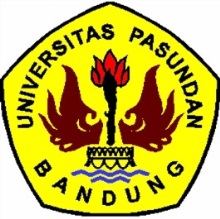 PROGRAM STUDI ILMU KESEJAHTERAAN SOSIALFAKULTAS ILMU SOSIAL DAN ILMU POLITIK UNIVERSITAS PASUNDAN BANDUNG2018